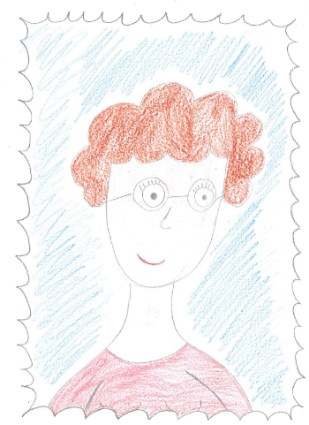 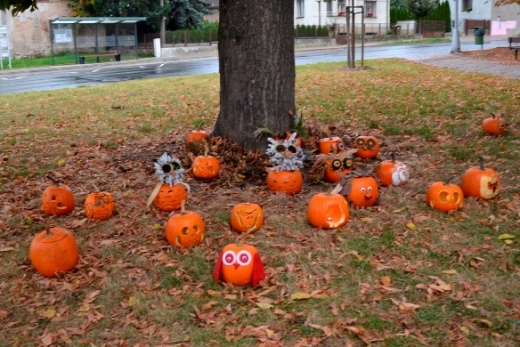 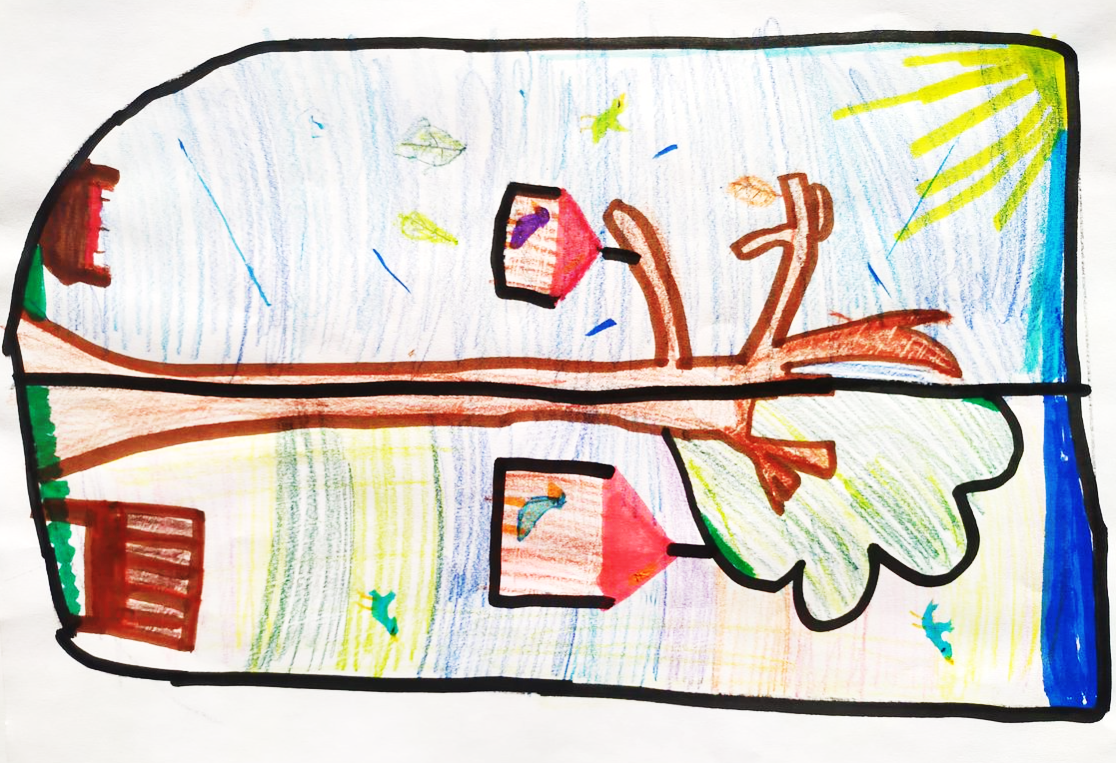 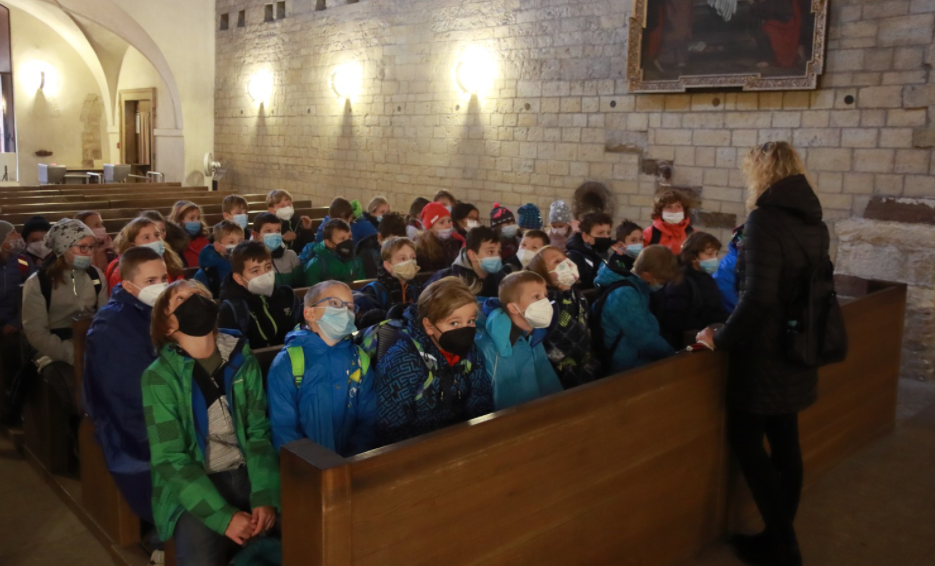 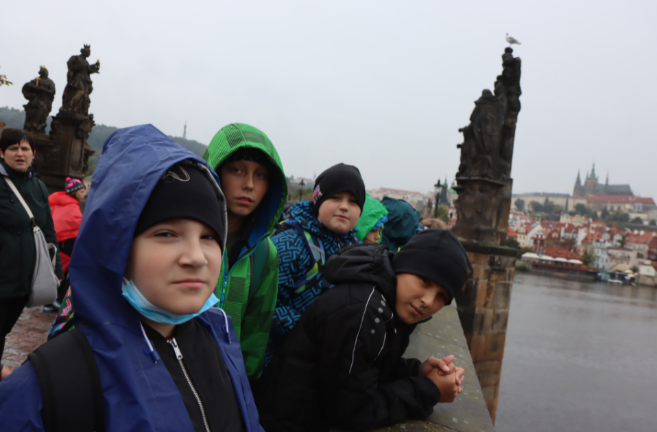 Angličtinářské okénko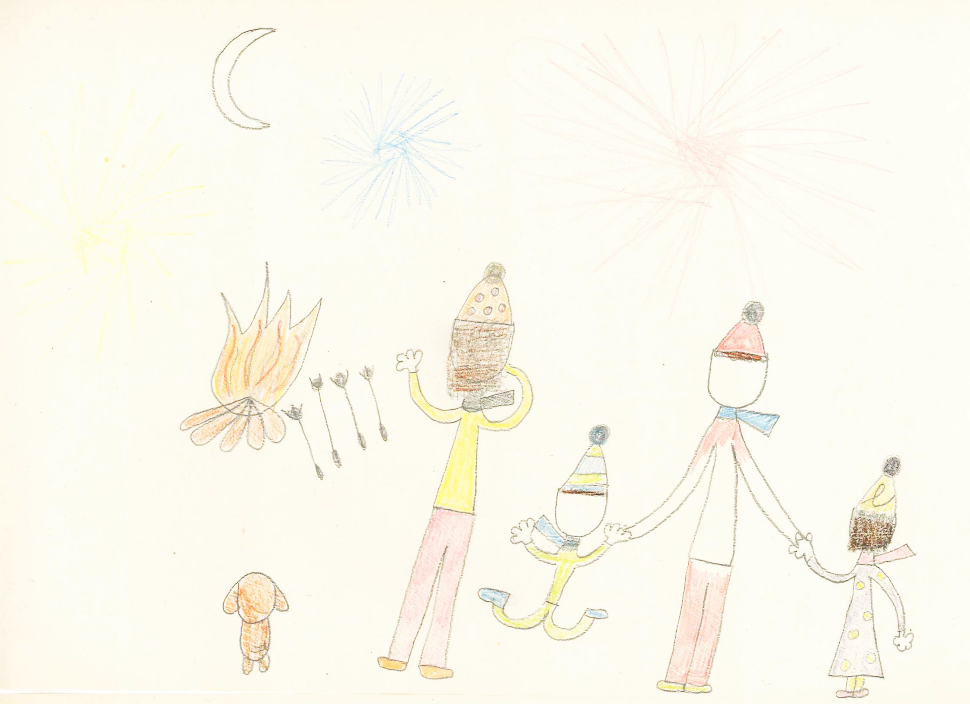 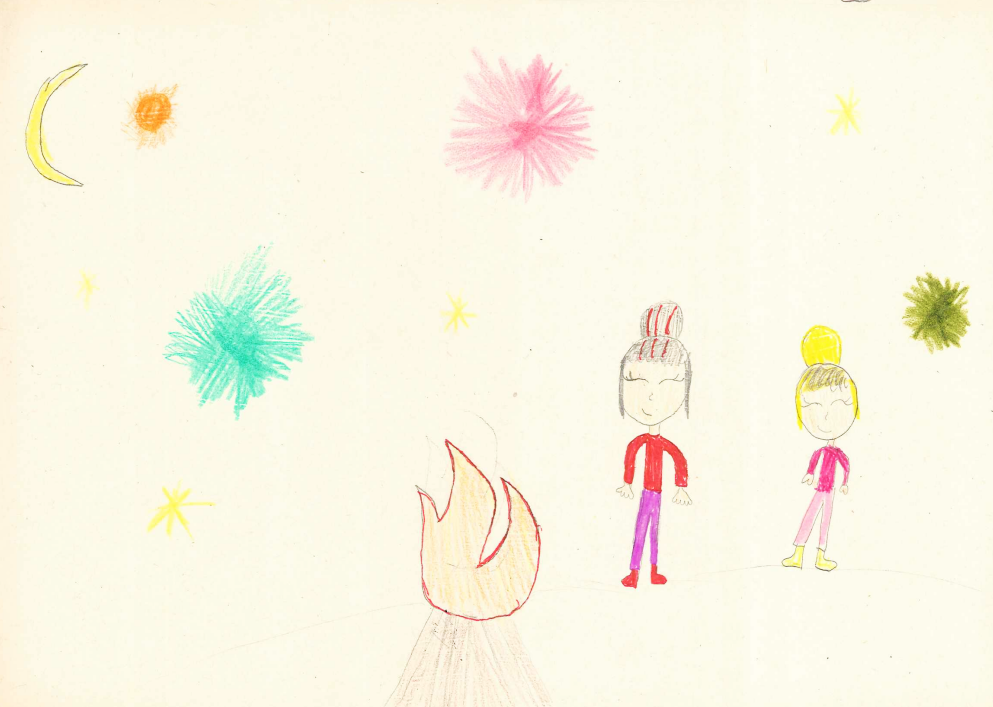 Vylušti anglickou křížovku:Jak na to? Zapisuj slova svisle a vodorovně. Piš jen anglická slovíčka. Poté slož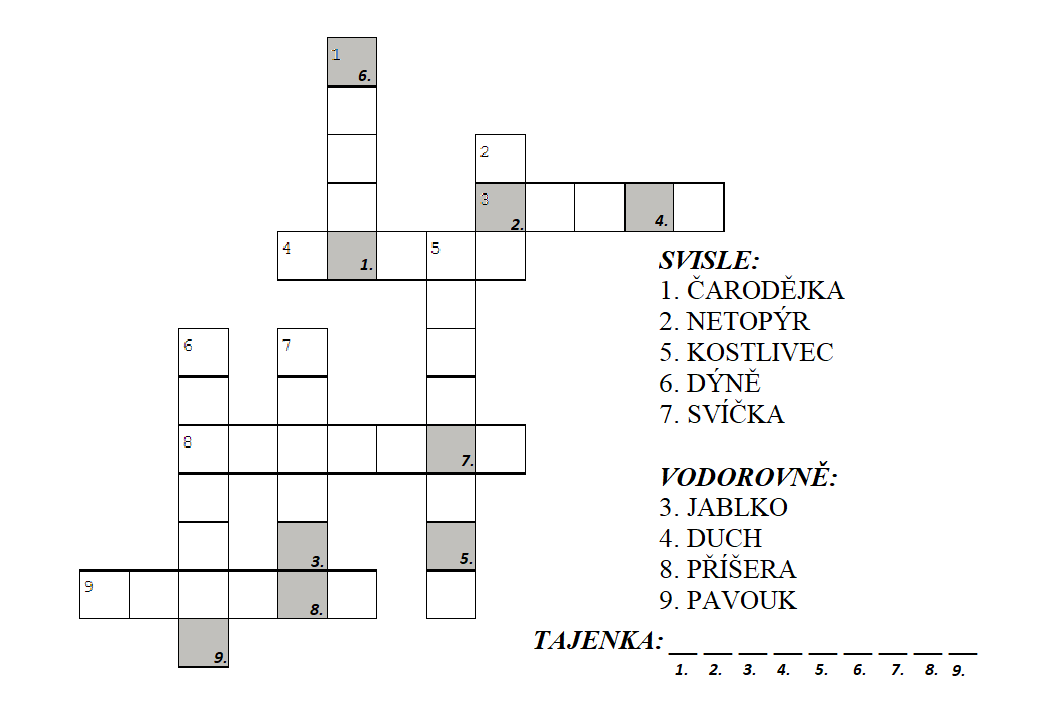 slovo podle písmen v šedých políčkách.NOVINY ZE ŠKOLY VE STĚŽERÁCHNOVINY ZE ŠKOLY VE STĚŽERÁCHNOVINY ZE ŠKOLY VE STĚŽERÁCH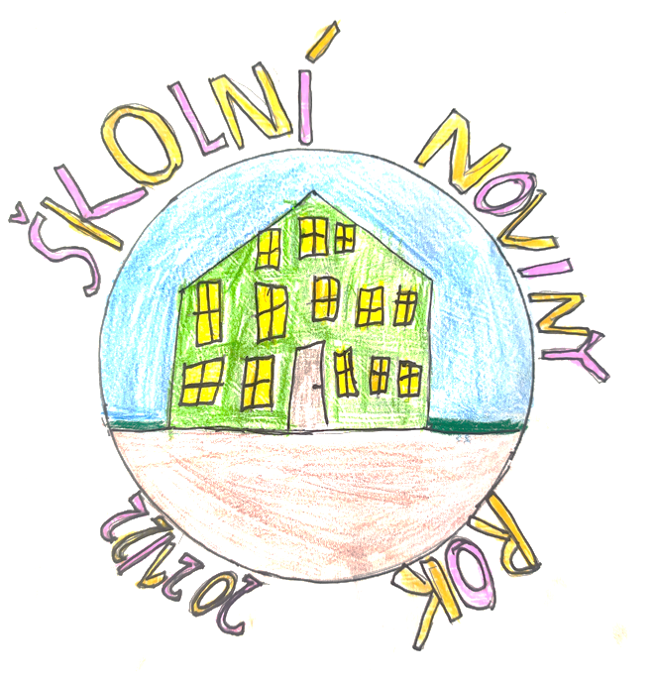 LOGO: Sofie Šmídová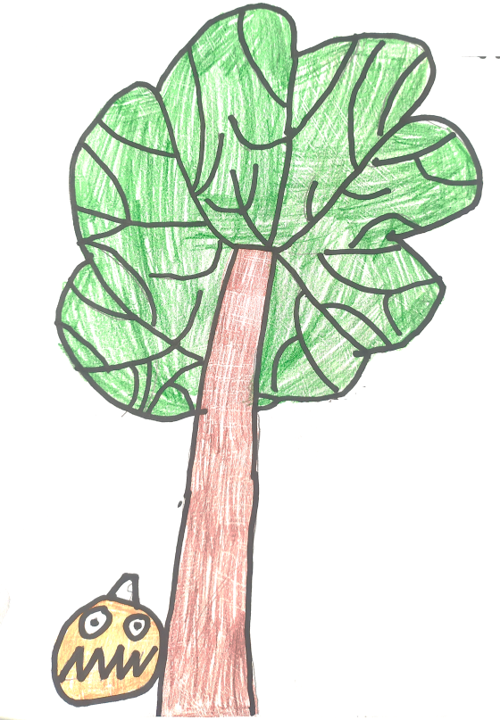 PODZIMNÍ STROM: Denis Kantor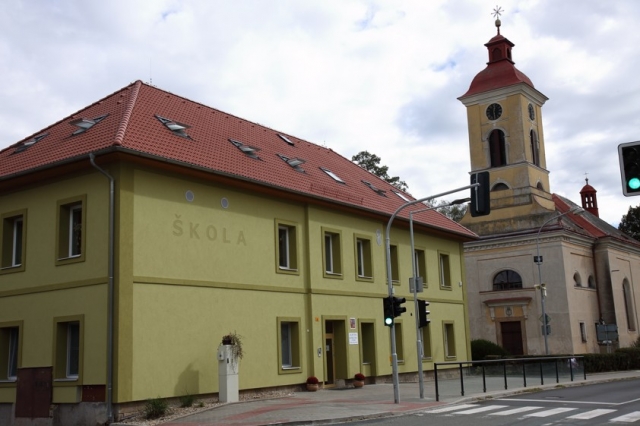 Podzim v naší školePodzim v naší školeLOGO: Sofie ŠmídováPODZIMNÍ STROM: Denis KantorSÁRA PECHANCOVÁMilí čtenáři, první dva měsíce letošního školního roku utekly přímo neuvěřitelnou rychlostí. Než jsme se rozkoukali, už je tu listopad a my se pomalu začínáme chystat na Vánoce. Za září a říjen se toho však mnoho událo. Chtěli bychom Vám v našich novinách proto připomenout, co vše jsme prožili.Naše noviny vznikly při činnosti čtenářsko-divadelního klubu.  Se žáky ze třetí a čtvrté třídy navštěvující klub jsme vytvořiliredakci, která se pustila do psaní článků a tvoření obrázků.A co všechno v našich novinách naleznete? Dočtete se, jaké akce jsme pořádali a jakých jsme se účastnili, najdete zde informace o koních, o přírodě na podzim, můžete si zaluštit, provést popisovaný pokus, připravit podle receptu sýrovou pomazánku nebo se pobavit při čtení podzimních básniček a vtipů.Přejeme Vám proto příjemné počtení.Vaše redakcerozhovorškolní akcePŘÍRODOVĚDNÉ ŠKOLNÍ AKCEZahájení školního rokuŠKOLNÍ AKCEZahájení školního rokuSlavnost u kapličkysÁRA PECHANCOVáV pátek 24. září se naši žáci zúčastnili slavnostního otevření rekonstruované kapličky ve Stěžírkách. Slavnost zahájila paní starostka, následoval kulturní program žáků. Žáci zazpívali písně Ach, synku, Stromy, Chválím tě země má, které nacvičili v hodinách hudební výchovy. 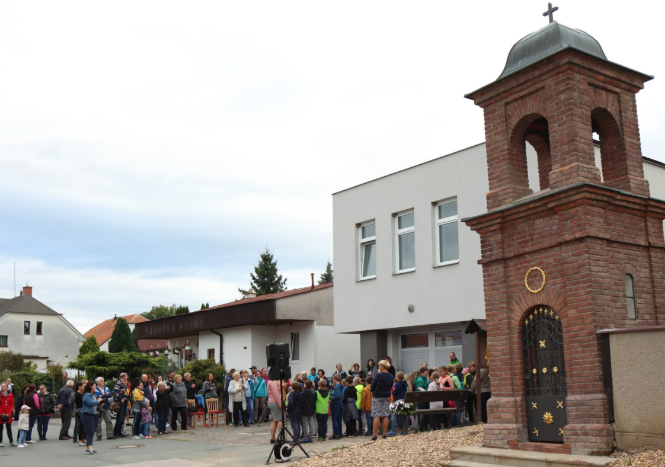 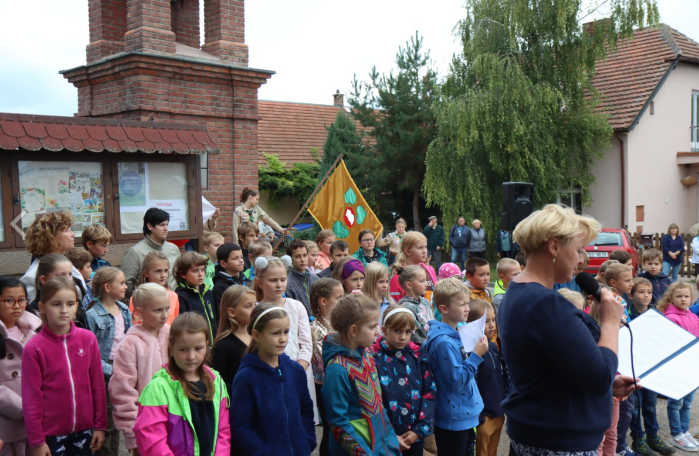 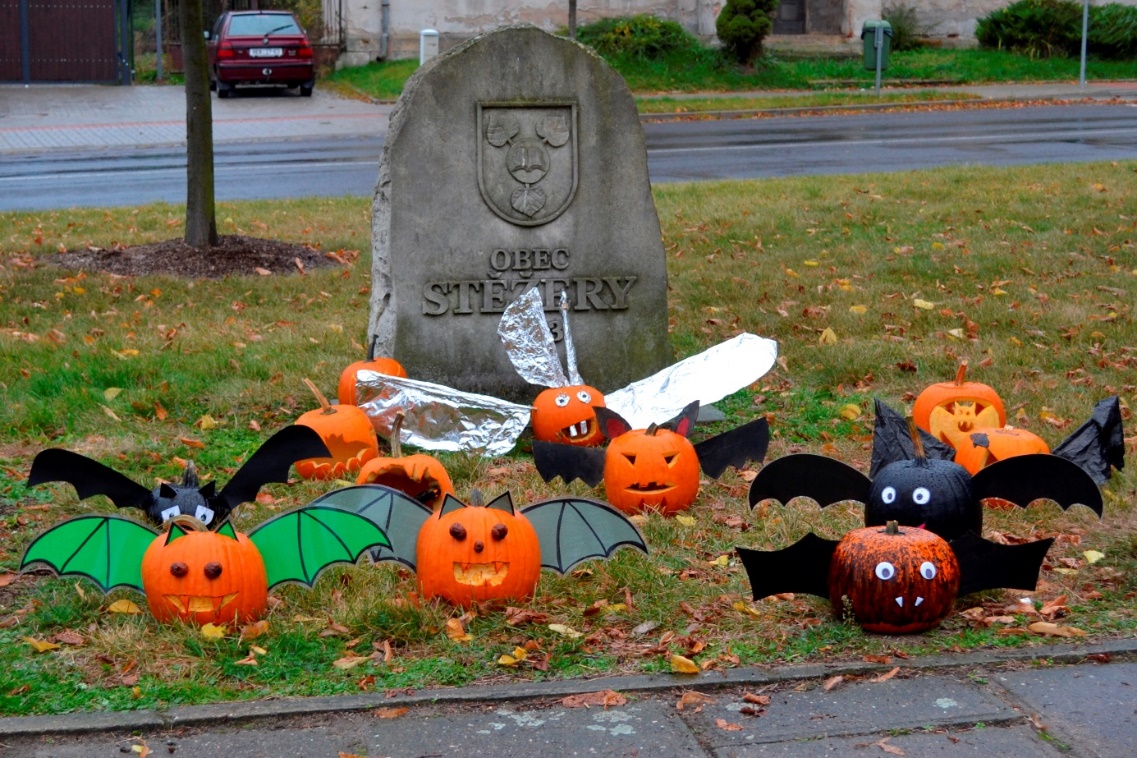 školní akcejiří tráva, adéla hamplováVe čtvrtek 14. 10. jsme se sešli v 7:40 v Hradci Králové na hlavním nádraží. Někdo se tam svezl autem, někdo jel autobusem. V 8:08 jsme vyjeli vlakem směrem Praha hlavní nádraží.Jízdu vlakem jsme strávili povídáním a na mobilech. Chudák pán měl skoro celý pojízdný minibar vyprodaný. Tolik dobrot jsme si nakoupili. V 10 hodin jsme vystoupili. Celý upovídaný průvod šel na Václavské náměstí. U svatého Václava byly čtyři sochy, např. sv. Ludmila. Páťáci si tam kromě sochy Václava fotili také auta. Cestou na Staroměstské náměstí jsme potkali asi 5 žebráků. Šli jsme kolem několika lahůdek s bonbóny a čokoládami v sudech. Začalo poprchávat. Na Staroměstském náměstí začalo pršet. Viděli jsme tam sochu Jana Husa a Orloj, na který jsme čekali jen chvíli. Na dlažbě bylo také 27 křížů. Po cestě na Karlův most jsme museli mít pláštěnky. Na Karlově mostě byli malíři a hudebníci. Kapela byla boží. Byl tam také hezký výhled na Vltavu.sára pechancováDne 1. září jsme netradičně na školní zahradě zahájili nový školní rok. Ke školákům z vyšších ročníků se letos přidalo 15 nových žáčků.Prvňáčky hned v první školní den přivítala paní starostka Dagmar Smetiprachová, paní zástupkyně Martina Kloučková a paní ředitelka Jaroslava Pavlů. U slavnostního přivítání nechyběli ani žáci druhé třídy spolu s paní učitelkou Martinou Krejčíkovou, žáci třetí třídy s paní učitelkou Klárou Metelkovou, žáci čtvrté třídy s paní učitelkou Sárou Pechancovou a žáci páté třídy s panem učitelem Radkem Martincem. Slavnostního zahájení se účastnily také vychovatelky Vlasta Žampová a Lyudmila Yundak, školnice Klára Pencáková a hospodářka Ivana Pavlíčková. Třídní učitelka letošních prvňáčků Nina Ziklová před zraky celé školy i rodičů během zahájení slavnostně pasovala děti připnutím placky na školáčky a mohli jsme tak vesele začít nový školní rok 2021/2022.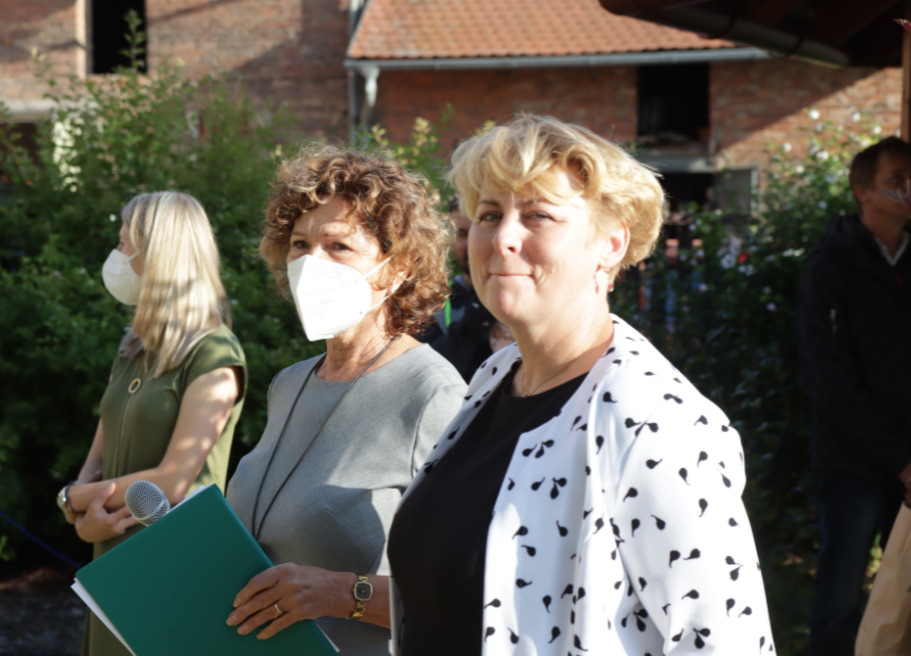 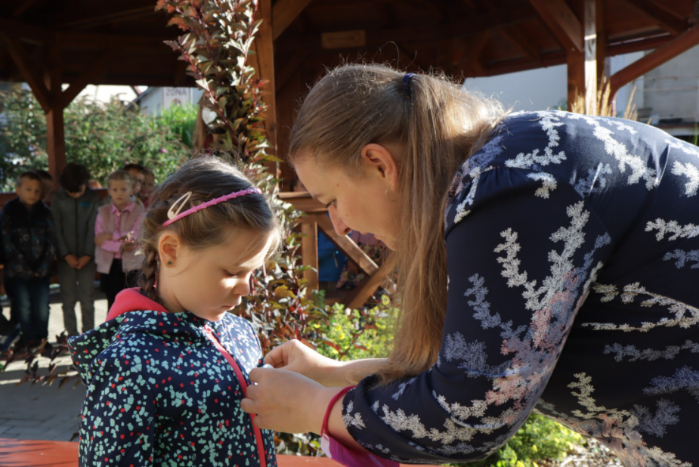 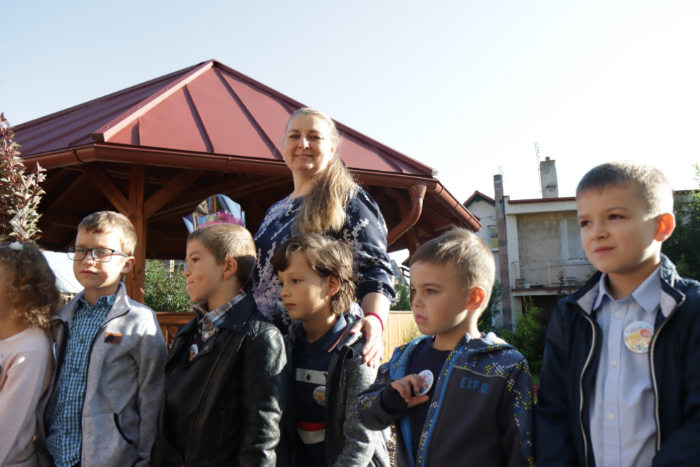 Slavnost u kapličkysÁRA PECHANCOVáV pátek 24. září se naši žáci zúčastnili slavnostního otevření rekonstruované kapličky ve Stěžírkách. Slavnost zahájila paní starostka, následoval kulturní program žáků. Žáci zazpívali písně Ach, synku, Stromy, Chválím tě země má, které nacvičili v hodinách hudební výchovy. školní akcejiří tráva, adéla hamplováVe čtvrtek 14. 10. jsme se sešli v 7:40 v Hradci Králové na hlavním nádraží. Někdo se tam svezl autem, někdo jel autobusem. V 8:08 jsme vyjeli vlakem směrem Praha hlavní nádraží.Jízdu vlakem jsme strávili povídáním a na mobilech. Chudák pán měl skoro celý pojízdný minibar vyprodaný. Tolik dobrot jsme si nakoupili. V 10 hodin jsme vystoupili. Celý upovídaný průvod šel na Václavské náměstí. U svatého Václava byly čtyři sochy, např. sv. Ludmila. Páťáci si tam kromě sochy Václava fotili také auta. Cestou na Staroměstské náměstí jsme potkali asi 5 žebráků. Šli jsme kolem několika lahůdek s bonbóny a čokoládami v sudech. Začalo poprchávat. Na Staroměstském náměstí začalo pršet. Viděli jsme tam sochu Jana Husa a Orloj, na který jsme čekali jen chvíli. Na dlažbě bylo také 27 křížů. Po cestě na Karlův most jsme museli mít pláštěnky. Na Karlově mostě byli malíři a hudebníci. Kapela byla boží. Byl tam také hezký výhled na Vltavu.DýňohraníSofie šmídováSlavnost u kapličkysÁRA PECHANCOVáV pátek 24. září se naši žáci zúčastnili slavnostního otevření rekonstruované kapličky ve Stěžírkách. Slavnost zahájila paní starostka, následoval kulturní program žáků. Žáci zazpívali písně Ach, synku, Stromy, Chválím tě země má, které nacvičili v hodinách hudební výchovy. školní akcejiří tráva, adéla hamplováVe čtvrtek 14. 10. jsme se sešli v 7:40 v Hradci Králové na hlavním nádraží. Někdo se tam svezl autem, někdo jel autobusem. V 8:08 jsme vyjeli vlakem směrem Praha hlavní nádraží.Jízdu vlakem jsme strávili povídáním a na mobilech. Chudák pán měl skoro celý pojízdný minibar vyprodaný. Tolik dobrot jsme si nakoupili. V 10 hodin jsme vystoupili. Celý upovídaný průvod šel na Václavské náměstí. U svatého Václava byly čtyři sochy, např. sv. Ludmila. Páťáci si tam kromě sochy Václava fotili také auta. Cestou na Staroměstské náměstí jsme potkali asi 5 žebráků. Šli jsme kolem několika lahůdek s bonbóny a čokoládami v sudech. Začalo poprchávat. Na Staroměstském náměstí začalo pršet. Viděli jsme tam sochu Jana Husa a Orloj, na který jsme čekali jen chvíli. Na dlažbě bylo také 27 křížů. Po cestě na Karlův most jsme museli mít pláštěnky. Na Karlově mostě byli malíři a hudebníci. Kapela byla boží. Byl tam také hezký výhled na Vltavu.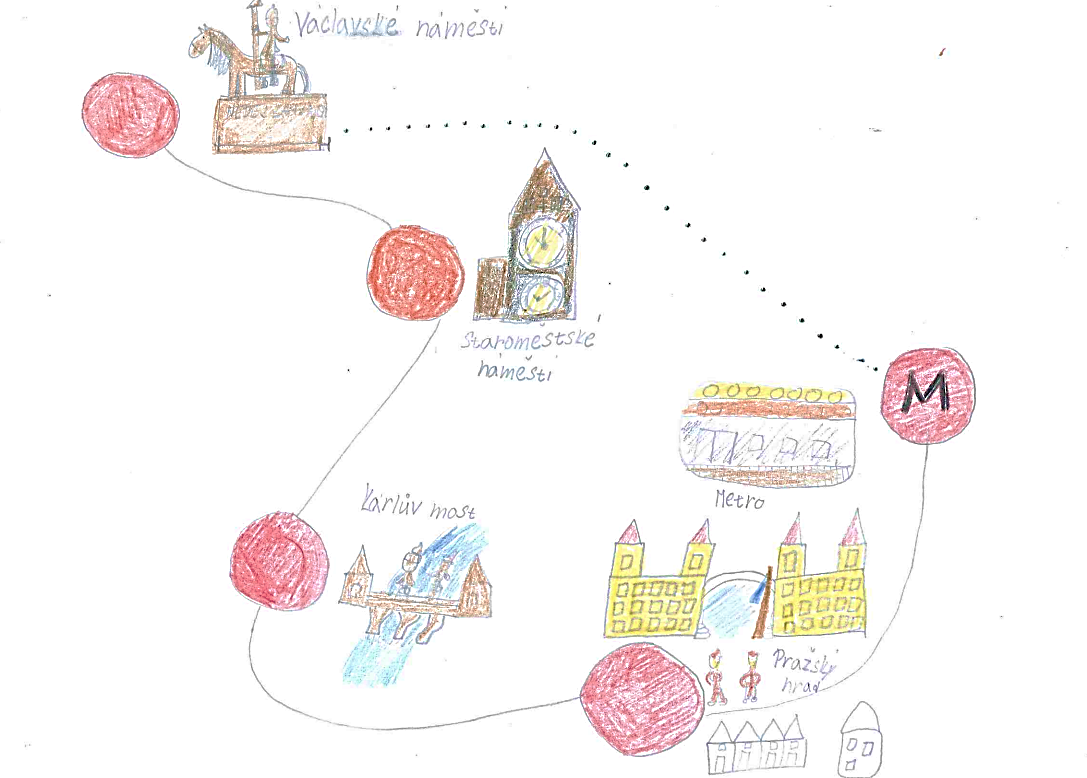 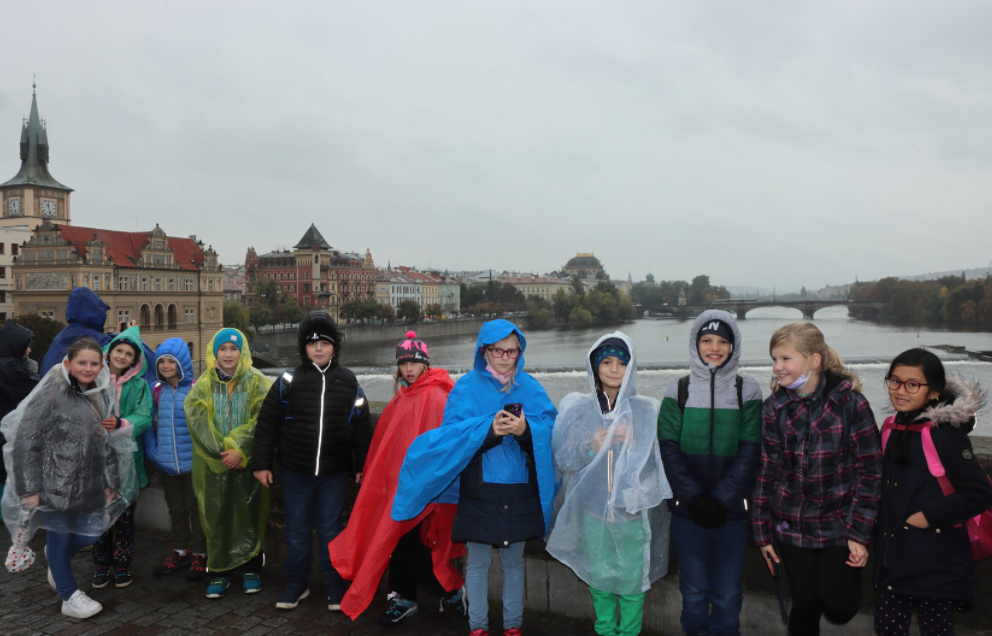 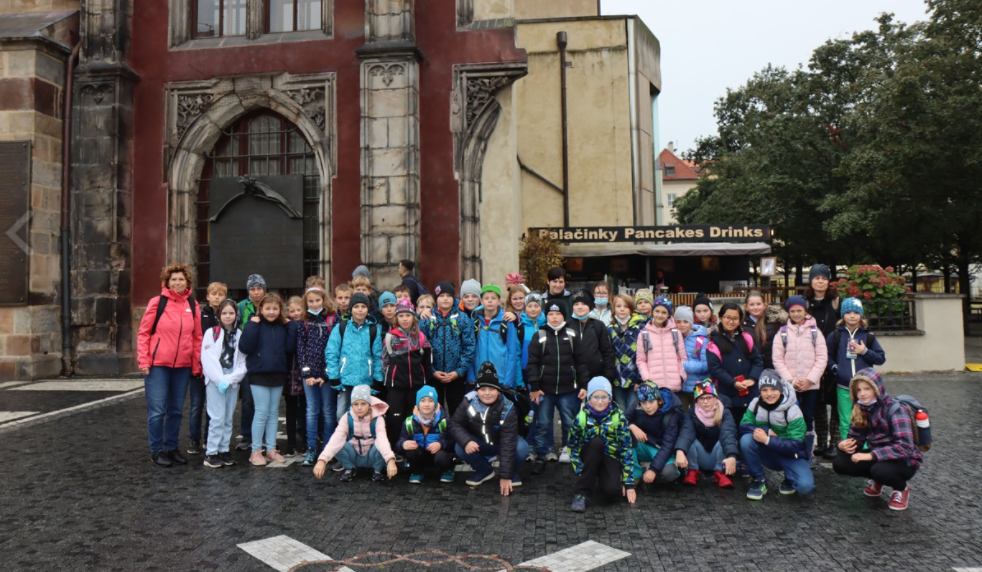 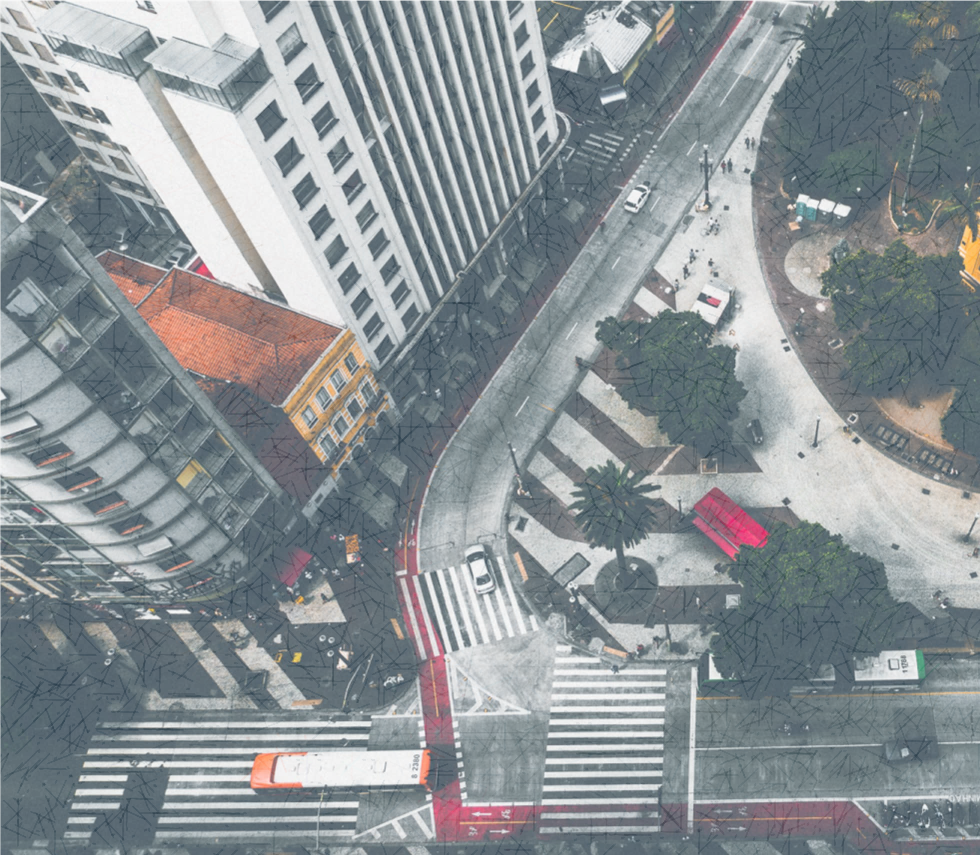 Slavnost u kapličkysÁRA PECHANCOVáV pátek 24. září se naši žáci zúčastnili slavnostního otevření rekonstruované kapličky ve Stěžírkách. Slavnost zahájila paní starostka, následoval kulturní program žáků. Žáci zazpívali písně Ach, synku, Stromy, Chválím tě země má, které nacvičili v hodinách hudební výchovy. školní akcejiří tráva, adéla hamplováVe čtvrtek 14. 10. jsme se sešli v 7:40 v Hradci Králové na hlavním nádraží. Někdo se tam svezl autem, někdo jel autobusem. V 8:08 jsme vyjeli vlakem směrem Praha hlavní nádraží.Jízdu vlakem jsme strávili povídáním a na mobilech. Chudák pán měl skoro celý pojízdný minibar vyprodaný. Tolik dobrot jsme si nakoupili. V 10 hodin jsme vystoupili. Celý upovídaný průvod šel na Václavské náměstí. U svatého Václava byly čtyři sochy, např. sv. Ludmila. Páťáci si tam kromě sochy Václava fotili také auta. Cestou na Staroměstské náměstí jsme potkali asi 5 žebráků. Šli jsme kolem několika lahůdek s bonbóny a čokoládami v sudech. Začalo poprchávat. Na Staroměstském náměstí začalo pršet. Viděli jsme tam sochu Jana Husa a Orloj, na který jsme čekali jen chvíli. Na dlažbě bylo také 27 křížů. Po cestě na Karlův most jsme museli mít pláštěnky. Na Karlově mostě byli malíři a hudebníci. Kapela byla boží. Byl tam také hezký výhled na Vltavu.ŠKOLNÍ AKCEVýlet do ZOO ve Dvoře Králové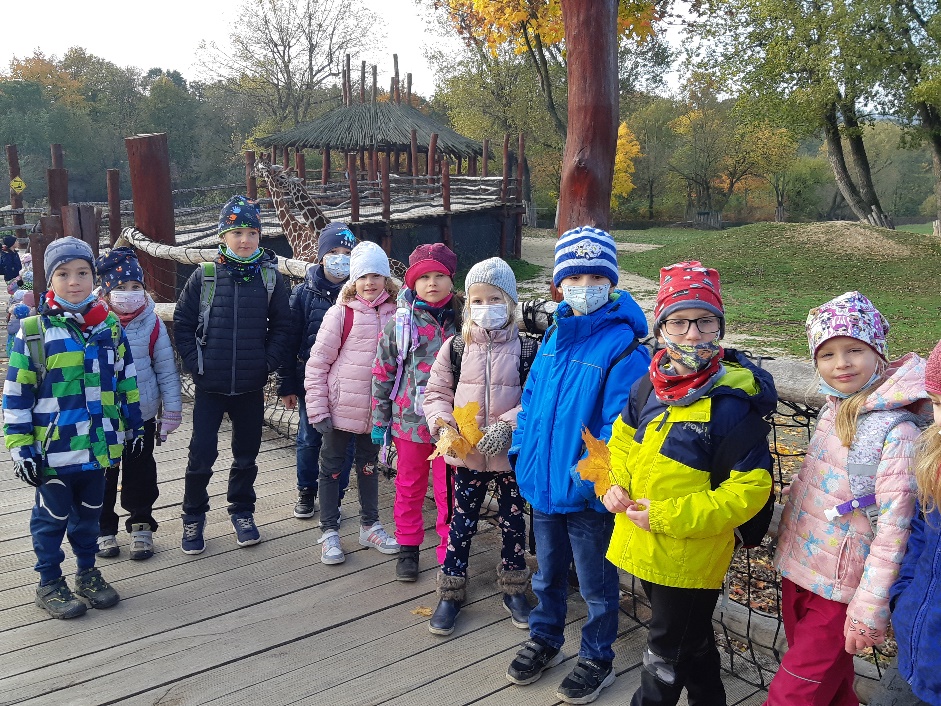 ŠKOLNÍ AKCEVýlet do ZOO ve Dvoře KrálovéŠKOLNÍ AKCEVýlet do ZOO ve Dvoře KrálovéŠKOLNÍ AKCEVýlet do ZOO ve Dvoře KrálovéLUCIE KEFURTOVÁ, LEONA MRÁZOVÁ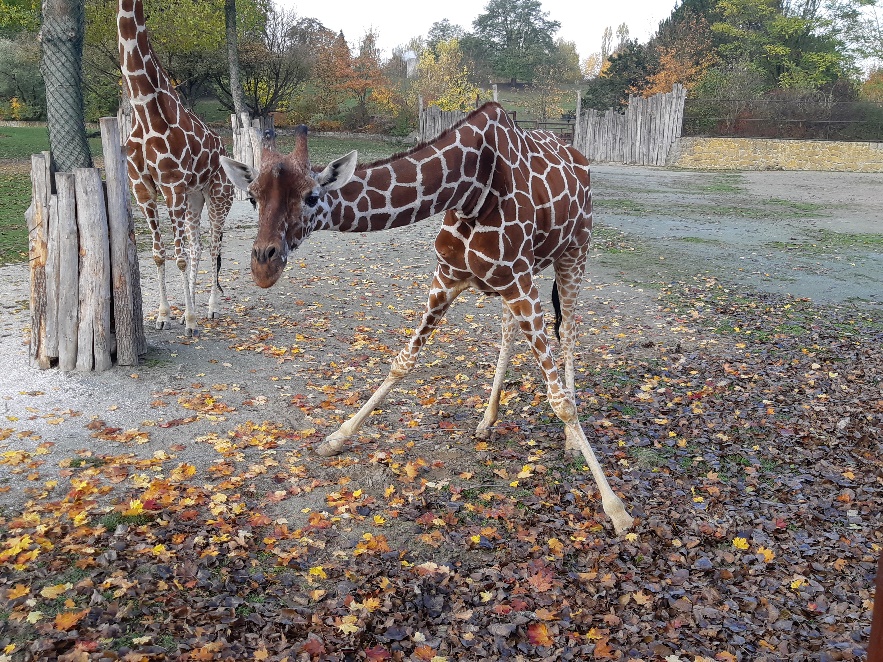 V úterý 26. října jsme jeli s prvňáky a druháky na výlet do ZOO. Jeli jsme  autobusem. Když jsme vystoupili, prošli jsme si kus zahrady sami. V 11 hodin jsme se u hradu sešli s paní průvodkyní. Paní průvodkyně nás provázela celou zoologickou a povídala nám o zvířatech. Nejdříve jsme viděli lemury, pak jsme se šli podívat na hady. Hadi byli opravdu dlouzí. Jeden byl maskovaný u listí, další byl tak zalezlý, že mu koukal jen ocásek.Legrační byly surikaty, které stály na kamenech a panáčkovaly. Zajímavá byla okapi. Ve výběhu smí být totiž jen jedna. Cesta zpátky byla dlouhá. Těšili jsme se už domů. Výlet byl ale skvělý, moc jsme si ho užili.PŘÍRODOVĚDNÉ OKÉNKO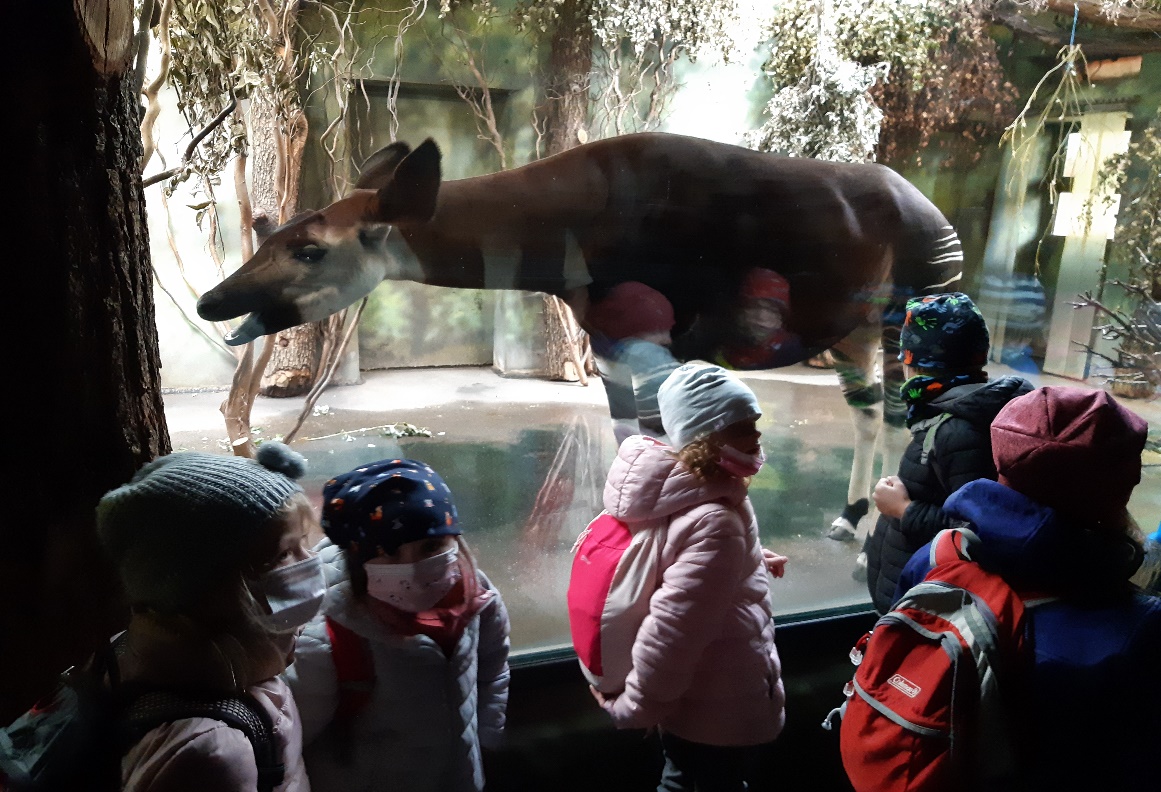 Příroda na podzimSÁRA PECHANCOVÁPŘÍRODOVĚDNÉ OKÉNKONaši koníci v HřibskuPŘÍRODOVĚDNÉ OKÉNKOPříroda na podzimSÁRA PECHANCOVÁPŘÍRODOVĚDNÉ OKÉNKONaši koníci v HřibskuPŘÍRODOVĚDNÉ OKÉNKOPříroda na podzimSÁRA PECHANCOVÁPŘÍRODOVĚDNÉ OKÉNKONaši koníci v HřibskuPŘÍRODOVĚDNÉ OKÉNKOPříroda na podzimSÁRA PECHANCOVÁPŘÍRODOVĚDNÉ OKÉNKONaši koníci v Hřibskuzuzana hejlováKoně jsou lichokopytníci. Jsou to také býložravci. O koně se musíme starat každý den. Tím je myšleno krmit je, měnit jim podestýlku.Podestýlce se říká sláma. Koně se krmí senem. Můžete jim dávat také oves s tvrdým pečivem, mrkví či jablkem. K výbavě na ježdění patří sedlo a uzda. Někteří koně mají k uzdě Podestýlce se říká sláma. Koně se krmí senem. Můžete jim dávat také oves s tvrdým pečivem, mrkví či jablkem. K výbavě na ježdění patří sedlo a uzda. Někteří koně mají k uzdě připevněný martingal. Ten slouží k tomu, aby vás kůň nebouchl hlavou, když ji stále zvedá. Naši koně milují jídlo. Nejvíce však čerstvou trávu. Jmenují se Šimlík, Flip, Santa a Sisi.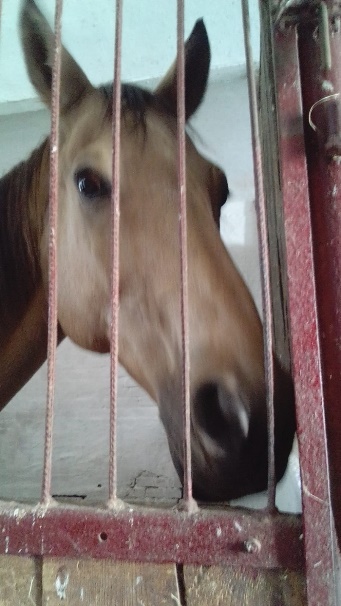 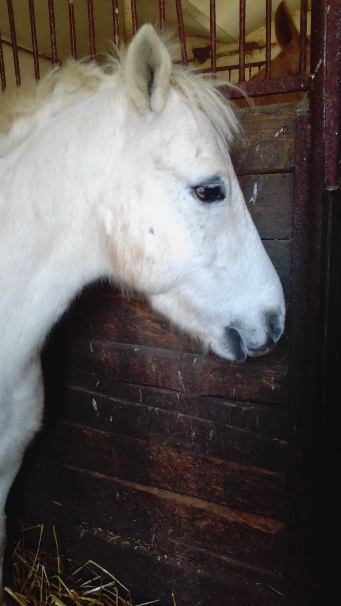 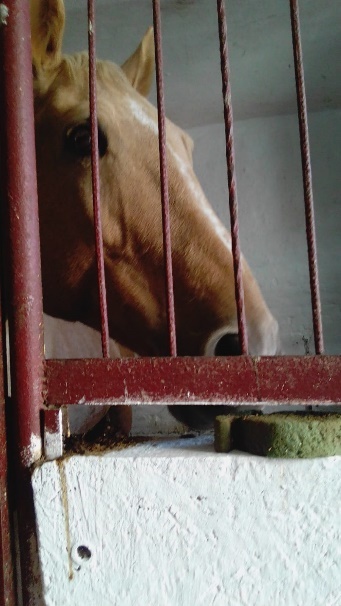 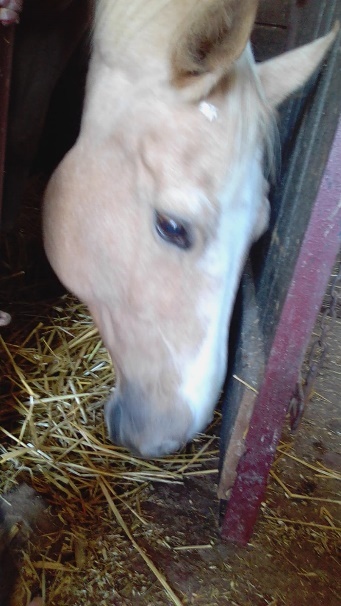 přírodovědné okénko – pokusnikola balcarováNA POKUS POTŘEBUJETE:tři sklenicekovová destička (tác)plastové pravítkokovová lžičkakus vlněné látkyJAK POKUS PROBÍHÁ:Položte sklenice blízko sebe dnem vzhůru. Na ně položte kovový tác. Nabijte pravítko třením o vlněnou látku a položte ho nahoru na kovový tác. Vezměte lžíci a přidržte ji v blízkosti tácu. CO SE STALO:Mezi lžičkou a tácem přeskočí jiskra – blesk. Je to proto, že statická elektřina z pravítka přejde na tác a odtud pak přechází ve formě jiskry na lžičku. 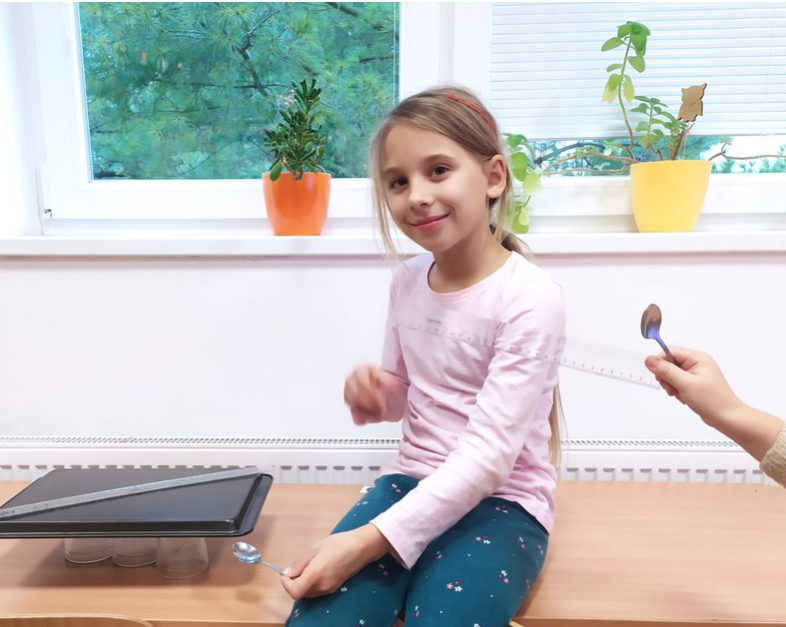 pODZIMNÍ ČTENÍnoel javůrek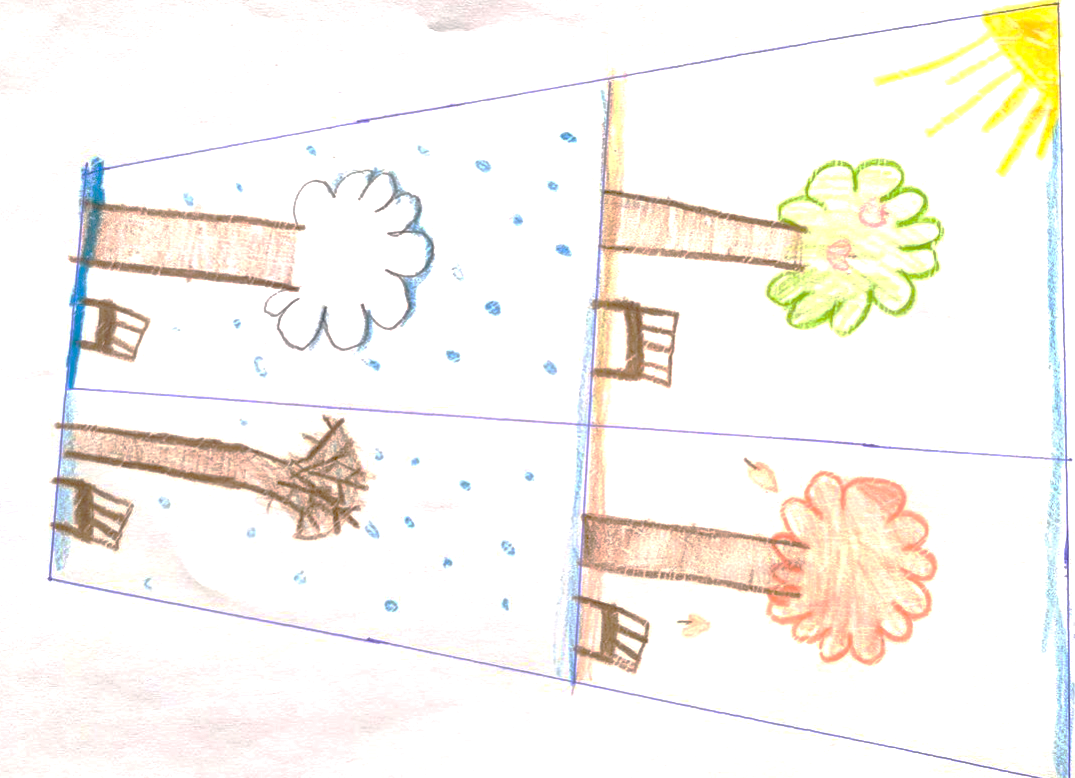 PŘÍSADY:tavený sýrmajonézahořčicenastrouhaný eidamsůlpřípadně česnek, cibuleredakceCestička do školyCestičko do školy,jsi cestou krutou,tašku mám plnou knih a hlavu dutou.                             Miloš Kratochvíl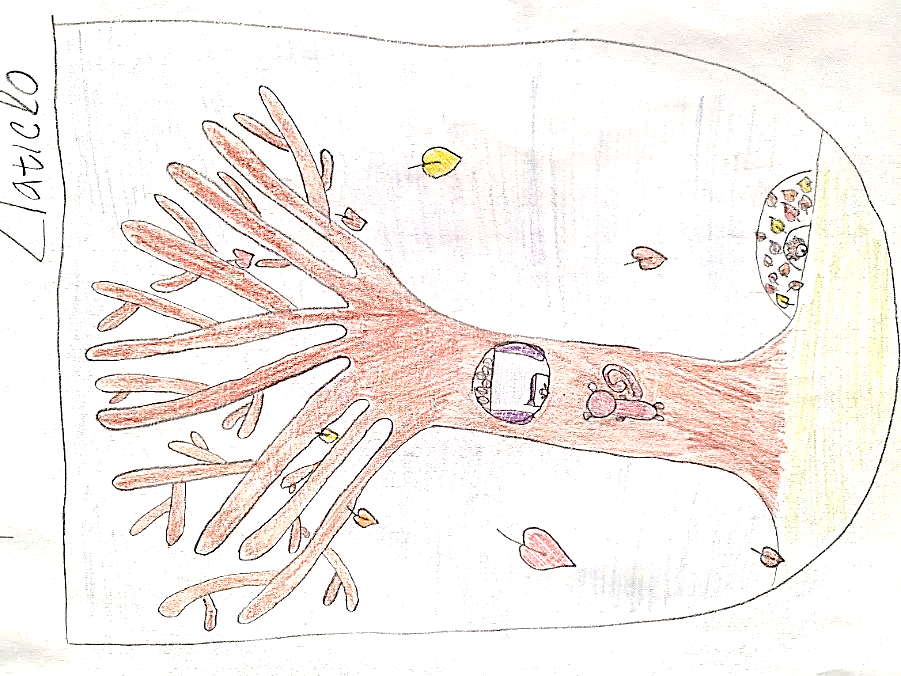 pODZIMNÍ ČTENÍnoel javůrekPŘÍSADY:tavený sýrmajonézahořčicenastrouhaný eidamsůlpřípadně česnek, cibuleredakceCestička do školyCestičko do školy,jsi cestou krutou,tašku mám plnou knih a hlavu dutou.                             Miloš KratochvílpODZIMNÍ ČTENÍnoel javůrekPŘÍSADY:tavený sýrmajonézahořčicenastrouhaný eidamsůlpřípadně česnek, cibuleredakceCestička do školyCestičko do školy,jsi cestou krutou,tašku mám plnou knih a hlavu dutou.                             Miloš KratochvílpODZIMNÍ ČTENÍnoel javůrekPŘÍSADY:tavený sýrmajonézahořčicenastrouhaný eidamsůlpřípadně česnek, cibuleredakceCestička do školyCestičko do školy,jsi cestou krutou,tašku mám plnou knih a hlavu dutou.                             Miloš KratochvílLUŠTĚNÍNajdi v osmisměrce tato slova:čokoládadrakjablkojiřičkakaluželistípodzim přeháňkaveverkavítrTAJENKA: ____________________________Vylušti křížovku: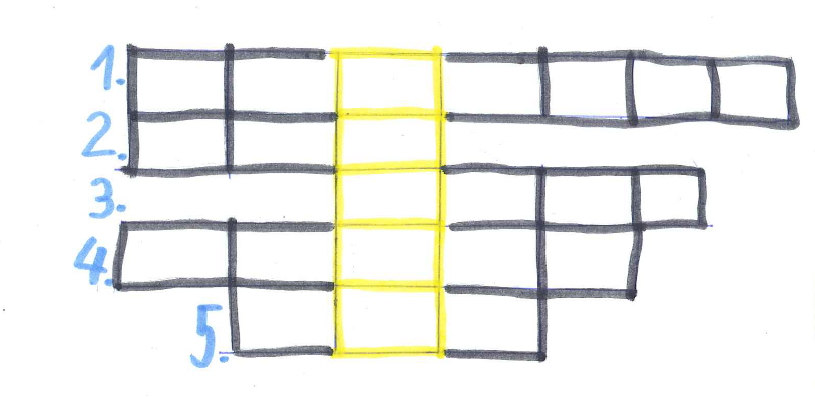 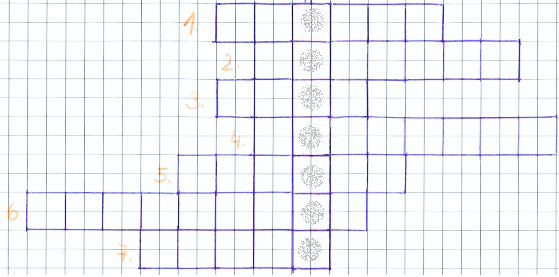 V jakém ročním obdobíjsou Dušičky?Do čeho se dávají svíčky?Jaký je kořen slova Dušičky?Jaký je měsíc, kdy jsouDušičky?Co zapalujeme na hrobě?Co nám zůstane po našich zemřelých?Na co pokládáme zemřelým svíčky? (množné číslo)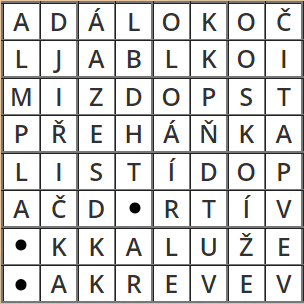 ROZHOVORRozhovor se školní hospodářkouROZHOVORRozhovor se školní hospodářkoudenis kantorKaždý školák ji denně potkává. Nejčastěji ji vidíme v přízemí naší školy, kde má kancelář. Je vždy veselá, milá a usměvavá. Seznamte se s paní Ivanou Pavlíčkovou…Jaké je Vaše nejoblíbenější jídlo a barva?Mé oblíbené jídlo je rajská omáčka s těstovinami a hovězím masem. Barvu mám ráda modrou a červenou. Jaké je Vaše oblíbené zvíře a máte nějakého domácího mazlíčka?Mám ráda pejsky. Doma máme šikovného psa Bobeše. Je to flat coated retriever. Máte ráda procházky do lesa a líbí se Vám nějaký druh stromu?Ano, mám ráda les. Můj nejoblíbenější strom je dub. Líbí se mi žaludy. Jako malá jsem je sbírala do školy. Cestujete ráda a je nějaká země, kam se toužíte podívat?Cestuji ráda, i když cestuji málo. Ráda bych navštívila rakouské hory Alpy. Jaká je Vaše nejoblíbenější pohádka?Jsou to Tři oříšky pro Popelku. Tu vídám každé Vánoce. Čtete si ráda knížky? Pokud ano, máte nějakou oblíbenou? Jakou zrovna čtete?Čtu moc ráda. Líbí se mi knihy Patrika Hartla. Teď čtu knihu od Aleny Mornštajnové – Hana. Co bylo ve Vašem dětství in?Skládání Rubikovy kostky, tu každý chtěl. Pak taky sbírání céček, o které se hrála čára. Také kolo skládačka bylo oblíbené.Hrála jste jako dítě na nějaký hudební nástroj? Pokud ano, umíte na něj doteď?Nehraji bohužel na nic. To mě mrzí. 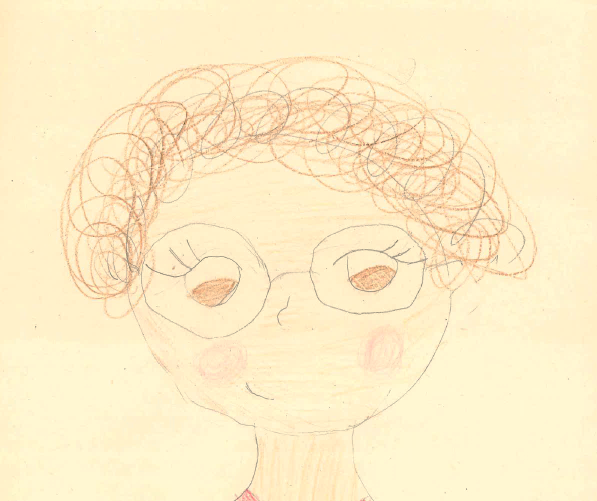 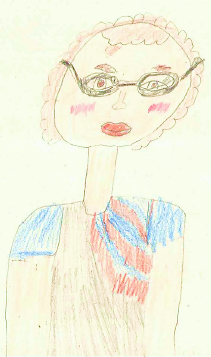 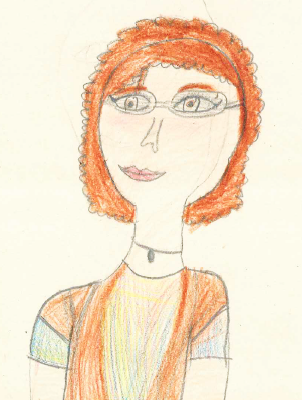 Kolik dětí máte?Mám tři děti. Už jsou dospělé.Máte ráda svoji práci?Ano, mám, protože je o číslech a já mám ráda matematiku. Práce mě proto moc baví. 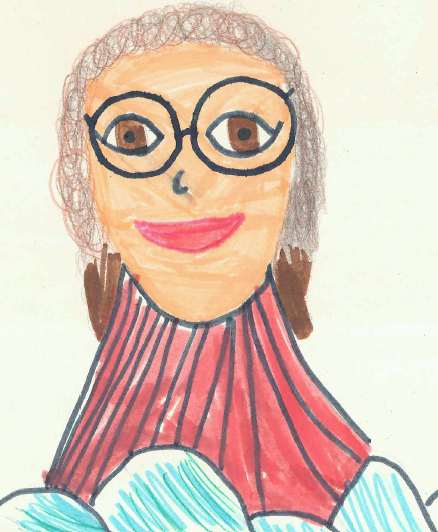 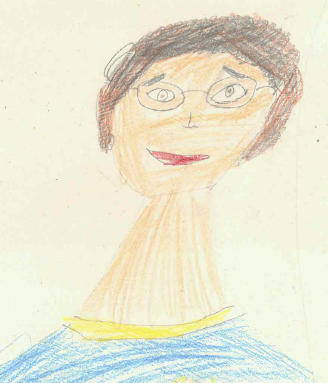 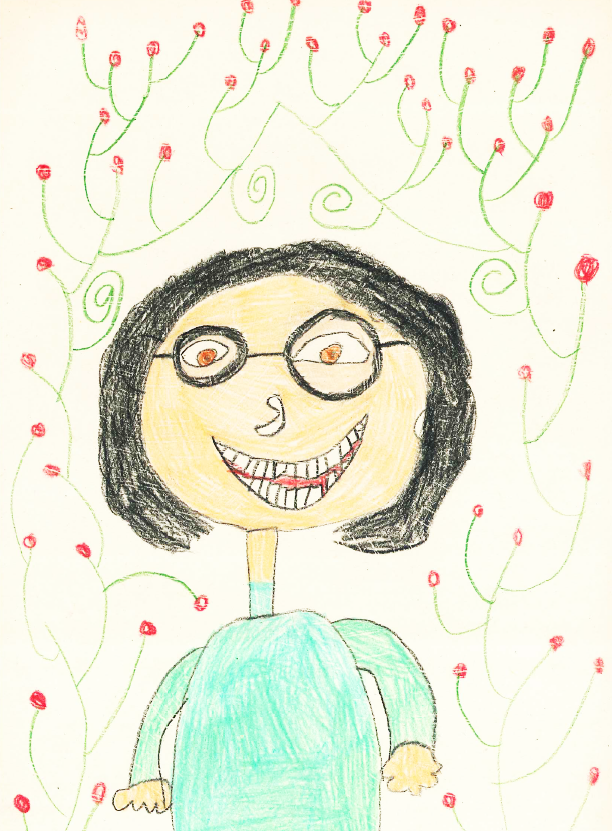 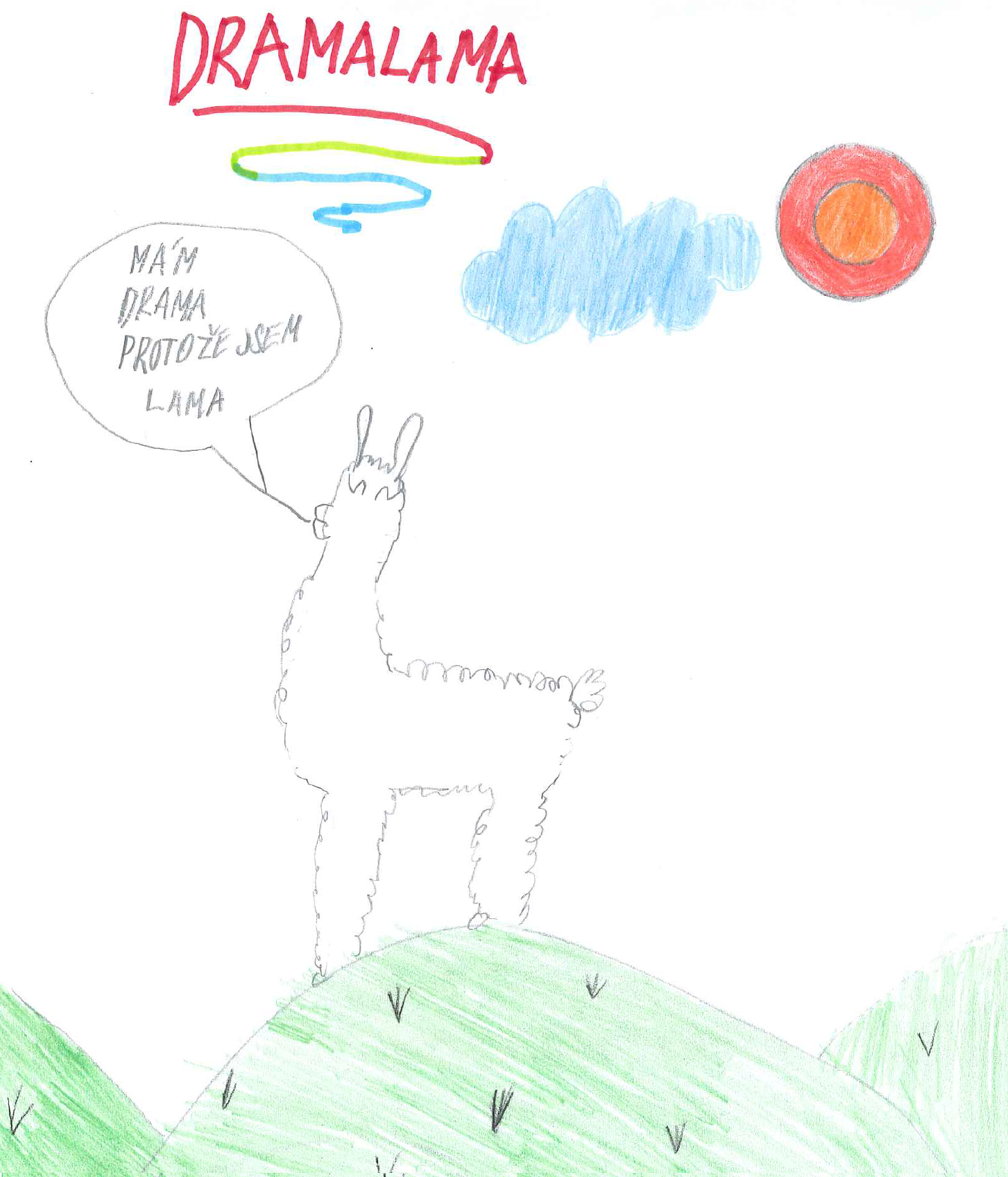 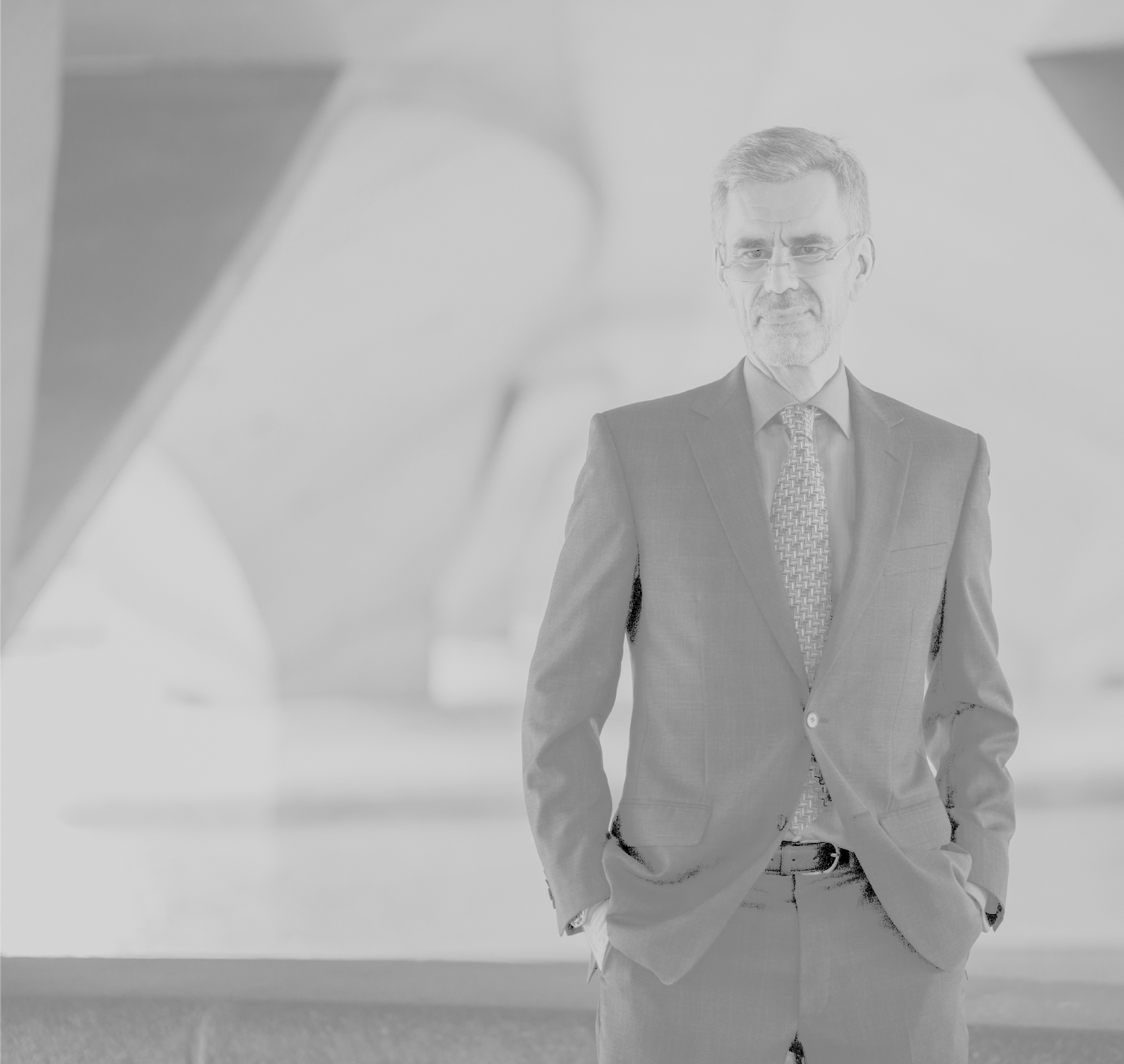 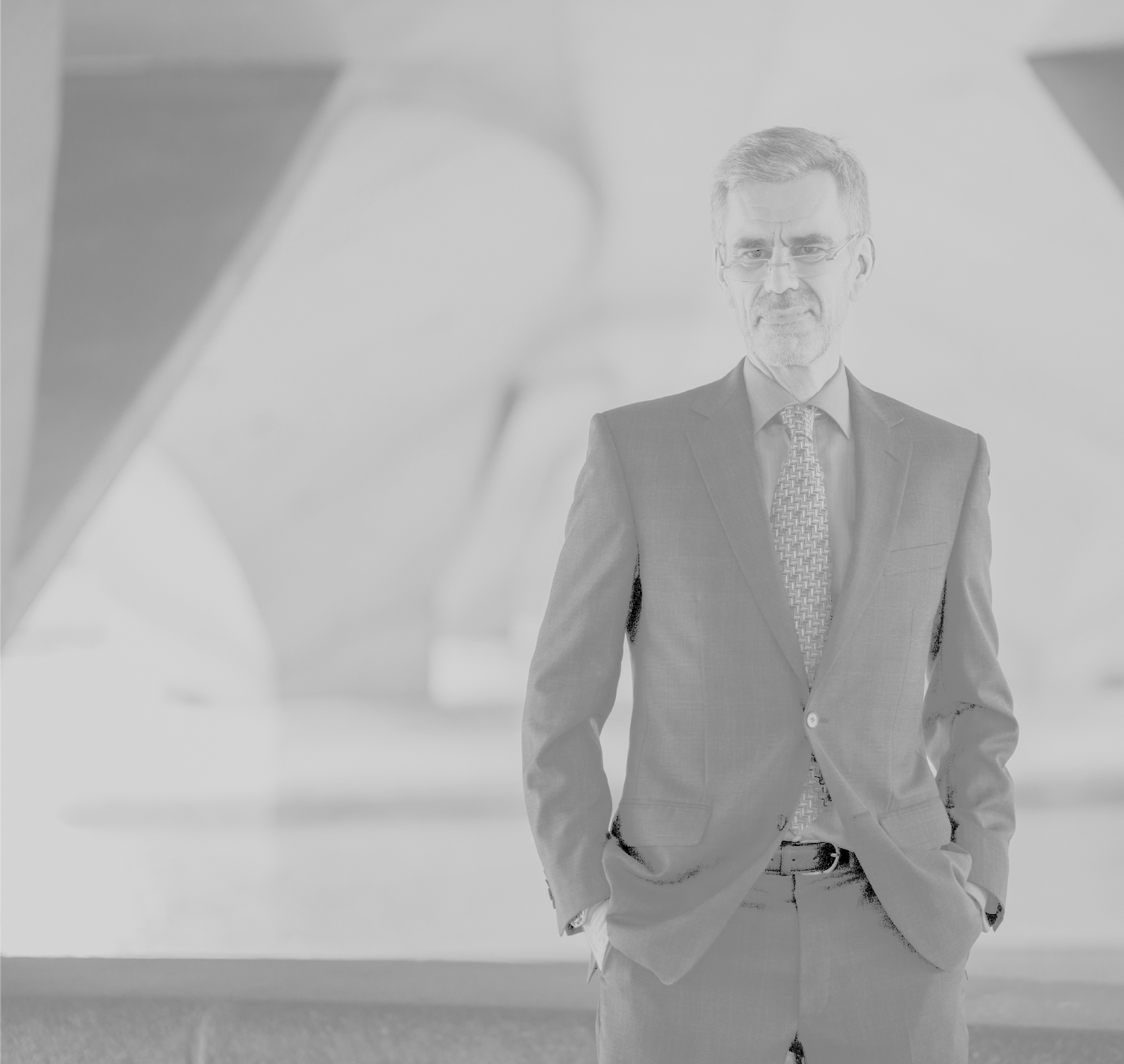 